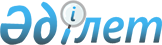 Об утверждении Правил содержания кошек и собак в городе Хромтау и населенных пунктах района
					
			Утративший силу
			
			
		
					Решение Хромтауского районного маслихата Актюбинской области от 26 октября 2009 года № 152. Зарегистрировано Управлением юстиции Хромтауского района Актюбинской области 25 ноября 2009 года № 3-12-103. Утратило силу решением маслихата Хромтауского района Актюбинской области от 7 августа 2012 года № 44      Сноска. Утратило силу решением маслихата Хромтауского района Актюбинской области от 07.08.2012 № 44.      

В соответствии со статьей 311 Кодекса Республики Казахстан «Об административных правонарушениях» от 30 января 2001 года, с подпунктом 1 пункта 2 статьи 10 и статьи 25 Закона Республики Казахстан «О ветеринарии» от 10 июля 2002 года, руководствуясьподпунктом 8 пункта 1 статьи 6 Закона Республики Казахстан «О местном государственном управлении и самоуправлении в Республике Казахстан» от 23 января 2001 года районный  маслихат РЕШИЛ:



      1. Утвердить Правила содержания кошек и собак в городе Хромтау и населенных пунктах района. (Прилагается).



      2. Акимам города Хромтау и сельских округов принять все необходимые меры, вытекающие из настоящего решения.



      3. Настоящее решение вводится в действие по истечении десяти календарных дней после его первого официального опубликования.      Председатель сессии                 Секретарь

     районного маслихата             районного маслихата        О.Самуратов                      Д.Мулдашев

Утверждены решением

№ 151 от 26 октября 2009 года ПРАВИЛА

содержания собак и кошек

в городе Хромтау и населенных пунктах района 

1. Основные положения      1. Настояшие Правила распространяются на всех владельцев кошек и собак в городе Хромтау и населенных пунктах района, независимо от их ведомственной подчиненности и форм собственности.



      2. Разрешается содержать кошек и собак в жилых помещениях, в том числе в квартирах, где проживает две и более семьи, не связанные родственными отношениями, при условиях их согласия и отсутствия у соседей по состоянию здоровья медицинских противопоказаний;

      Владельцы собак, имеющие в пользовании дома индивидуальной застройки должны содержать их на привязи. Свободный выгул собак разрешается только на хорошо огороженной территории, исключающей случайный контакт с людьми;

      Собаки и кошки, в том числе собаки, выставляемые на охрану объектов, пастьбу скота должны подвергаться ветеринарным обследованиям и обработкам ежегодно, после чего в паспортах ветеринарные врачи производят соответствующие записи.



      3. Обязательным условием содержания собак и кошек является соблюдение санитарно-гигиенических, ветеринарно-санитарных правил.



      4. Не разрешается содержать собак и кошек в местах общего пользования: кухнях, коридорах, на лестничных клетках, чердаках, подвалах, балконах и лоджиях.



      5. Собаки, принадлежащие гражданам, предприятиям, учреждениям и организациям, подлежат обязательной регистрации в районном учреждении ветеринарии, ежегодной перерегистрации, обработке и вакцинации против бешенства и других болезней, начиная с 2-месячного возраста.



      6. При продаже домашних собак и кошек за пределы населенного пункта оформляется ветеринарное свидельство, где указывается дата обработки, вакцинации против бешенства, других заразных болезней.



      7. Не допускается разведение собак и кошек с целью использования шкуры и мяса.



      8. При нанесении собакой, кошкой укусов человеку или животному, владельцы должны немедленно сообщить об этом в ближайшее ветеринарное учреждение и доставлять их для осмотра.



      9. Собаки и кошки, находящиеся в общественных местах без сопровождения лиц, кроме оставленных владельцами на привязи у магазинов, поликлиник, аптек, предприятий бытового обслуживания и прочих, считаются безнадзорными и подлежат отлову с помощью специальных служб. 

2.Содержание собак и кошек       10. Владельцы собак и кошек должны содержать их в соответствии с его биологическими особенностями, гуманно обращаться с ними, не оставлять без присмотра, без пищи и воды, не избивать и в случае заболевания вовремя прибегнуть к ветеринарной помощи.



      11. Владельцы собак и кошек должны поддержать санитарное состояние дома и прилегающей территории.

      Не допускается загрязнение собаками подъездов, лестничных клеток, а также детских площадок, дорожек. Если собака или кошка оставили экскременты в этих местах, владельцы должны убрать их.



      12. Владельцы собак и кошек должны принимать необходимые меры, обеспечивающие безопасность окружающих людей и животных.



      13. Владельцы собак и кошек должны по требованию ветеринарных учреждений представить их для осмотра, диагностических исследований, профилактических прививок и обработок.



      14. При выгуле собак и кошек в жилых помещениях владельцы должны обеспечить тишину - предотвращать лай собак;

      при переходе через улицу и вблизи магистралей держать собаку на поводке во избежание дорожно-транспортного происшествия.



      15. Не допускается выгуливать собак в общественных местах и в транспорте лицам в нетрезвом состоянии и детям младше 14 лет.



      16. Не разрешается входить с собаками и кошками в продовольственные магазины, торговые центры, предприятия общественного питания.



      17. Выводить собак на прогулку нужно на поводке с прикрепленным к ошейнику жетоном, на котором указаны кличка собаки, адрес владельца, телефон. Крупным собакам следует надевать намордник.



      18. Владельцам собак свободный выгул животных проводить только на хорошо огороженной территорий или на поводке в специально отведенном участке с табличкой.



      19. О приобретении, потере или гибели собаки владелец сообщает в ветеринарное учреждение.



      20. Не допускается выбрасывать труп павших собак и кошек. 

3. Отлов безнадзорных собак и кошек      21. Отлов безнадзорных собак и кошек организуется местным исполнительным органом в соответствии с его компетенцией и предоставленными в установленном порядке полномочиями. 

4. Заключительные положения      22. За несоблюдение настоящих Правил владельцы собак и кошек ответственны в соответствии со статьей 311 Кодекса Республики Казахстан «Об административных правонарушениях» от 30.01.2001 года.
					© 2012. РГП на ПХВ «Институт законодательства и правовой информации Республики Казахстан» Министерства юстиции Республики Казахстан
				